Když prohraješ, musíš sníst padesát masových kuliček se šlehačkou!							V Praze, 11. července 2023Nová kniha úspěšného českého spisovatele a scenáristy Vítězslava Jareše Masové kuličky se šlehačkou dává nahlédnout pod pokličku práce a zaměstnaneckých vztahů ve velkém obchodním řetězci s nábytkem. Do tohoto labyrintu se dostane i Martina, hlavní hrdinka románu o obyčejných lidech, obyčejných vztazích a obyčejných věcech, lehce okořeněného humorem. A kdo nakonec prohraje sázku a bude muset sníst oněch padesát kuliček se šlehačkou? 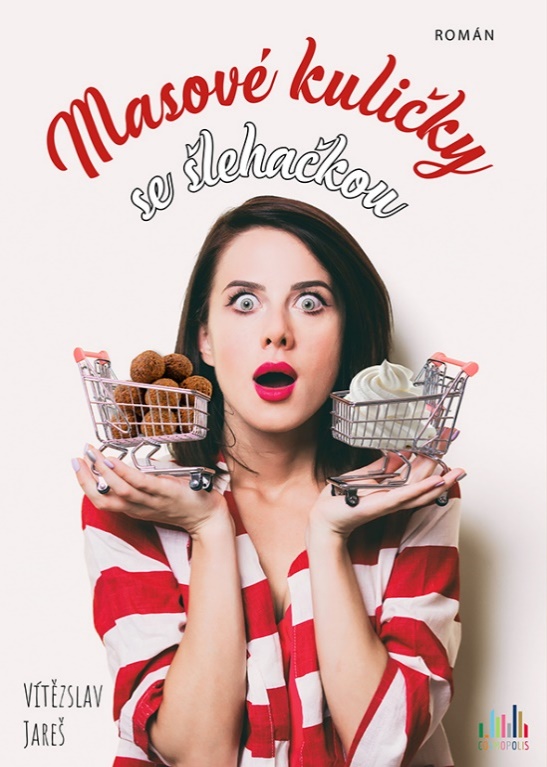 Martina, je právě přijata a postupně se seznamuje s novými kolegy, z nichž někteří řeší nejen pracovní problémy, ale i soukromé záležitosti. Zjišťuje, že jako skoro všude se mezi nimi vytváří síť vztahů utkaných ze sympatií, podpory, intrik, paktování se, řevnivosti, nenávisti i úskoků. A během celého pracovního dne se dostává do nejrůznějších situací nejen se zaměstnanci, ale i se zákazníky.Vítězslav Jareš, vystudoval filmovou, rozhlasovou a televizní produkci. Pracoval několik let v Krátkém filmu Praha jako asistent produkce, na seriálu Dobrodružství kriminalistiky, následně dvacet let v reklamě. Debutoval v roce 2004 thrillerem Intrikáni. Za tuto prvotinu získal Výroční cenu nakladatelství Mladá fronta
v kategorii původní česká tvorba. 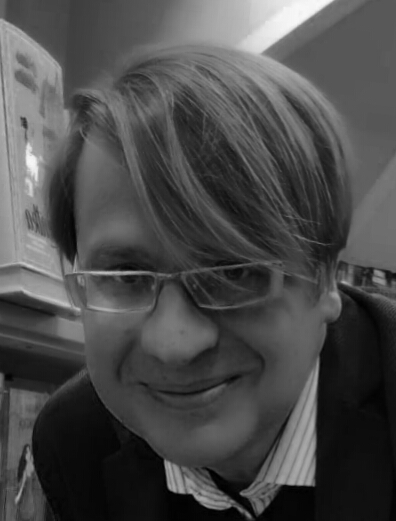 Jareš se podílel jako scenárista na seriálu Kriminálka Anděl, "vystřihl" si epizodní mini roličku policejního technika v seriálu Případy 1. oddělení.Po knize Intrikáni následoval špionážní thriller Všichni proti všem, absurdní satira Dědeček, mysteriózní povídky Zloději času, krimi thriller 12. 12., román o vzestupech a pádech herečky Hlavní role a krimi thriller o ruské mafii Vor v zákoně – hlava mafie. K dispozici na vyžádání: kniha k recenzikniha do soutěžeukázka z knihyhi-res obálkarozhovor s autoremKontaktní údaje:Pavla Linhartová, PR a propagaceGRADA Publishing, a.sU Průhonu 22, 170 00 Praha 7linhartova@grada.cz, +420 732 529 524www.grada.czO společnosti GRADA Publishing:Nakladatelský dům GRADA Publishing, a.s. si od roku 1991 drží pozici největšího tuzemského nakladatele odborné literatury. Ročně vydává téměř 400 novinek ve 150 edicích z více než 40 oborů. Od roku 2015 nakladatelský dům rychle expanduje i mimo oblast kvalitní odborné literatury. Tradiční značka GRADA zůstává vyhrazena odborným knihám ze všech odvětví a oblastí lidské činnosti. A ani pět novějších značek nakladatelství na knižním trhu jistě nepřehlédnete. První, u čtenářů úspěšnou značkou je COSMOPOLIS, přinášející zahraniční i českou beletrii všech žánrů. Další již zavedenou značkou je BAMBOOK, značka dětské literatury předkládající malým čtenářům díla českých i zahraničních autorů a ilustrátorů. Značkou věnující se poznání, tématům z oblasti zdravého životního stylu, body-mind, spiritualitě či ekologii, je ALFERIA.Akvizicí získaná značka METAFORA rozšiřuje nabídku nakladatelského domu o další kvalitní beletrii i zájmovou a populárně naučnou literaturu.Prozatím poslední, rychle rostoucí značkou Nakladatelského domu GRADA je BOOKPORT, unikátní projekt online knihovny, který již dnes disponuje třetinou všech e-knih v ČR.Více na www.grada.cz.